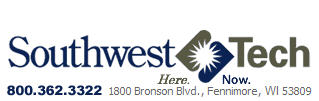 Southwest WI Technical College10-182-110 Supply Chain Management InternshipCourse DesignCourse InformationTypes of InstructionPre/CorequisitesCourse CompetenciesCourse Learning Plans and Performance Assessment TasksGetting StartedOverview/PurposeThis learning plan will provide you with the guidelines and documents that need to be completed to begin your internship.  Many of the documents will define an internship and what are the responsibilities of the employer and your responsibilities as the student participating in this internship position.Target CompetenciesLearning ActivitiesAssessment ActivitiesDiscussion BoardsTarget CompetenciesLearning ActivitiesAssessment ActivitiesJournal EntriesOverview/PurposeComplete a journal entry after EVERY 18 hours of internship work completed. The journal entries are an opportunity to reflect on what worked well, what you struggled with, and what steps you can take to grow. Only your instructor will see your journal entries, so this is the appropriate place to discuss very sensitive issues that in other areas (the discussion board) could be viewed as a breach of confidentiality and/or unprofessional. Your instructor will respond to and engage in conversation via the journal entry to help you overcome obstacles and celebrate wins. In the event you have a challenge that is more pressing, please contact your instructor via telephone or email immediately; do not wait for your journal post. Target CompetenciesLearning ActivitiesAssessment ActivitiesEvaluations and SurveysOverview/PurposeThis folder contains evaluations and surveys that need to be completed throughout your internship. The length of each internship varies, and as a result, your instructor is unable to put a specified due date on these items. It is your responsibility to understand when each of these items needs to be completed and submit them at the appropriate time. Target CompetenciesLearning ActivitiesAssessment ActivitiesExcept where otherwise noted, this work by Southwest Wisconsin Technical College, Wisconsin Technical College System is licensed under CC BY 4.0.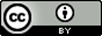 Third Party marks and brands are the property of their respective holders.  Please respect the copyright and terms of use on any webpage links that may be included in this document.  This workforce product was funded by a grant awarded by the U.S. Department of Labor’s Employment and Training Administration. The product was created by the grantee and does not necessarily reflect the official position of the U.S. Department of Labor. The U.S. Department of Labor makes no guarantees, warranties, or assurances of any kind, express or implied, with respect to such information, including any information on linked sites and including, but not limited to, accuracy of the information or its completeness, timeliness, usefulness, adequacy, continued availability, or ownership. This is an equal opportunity program. Assistive technologies are available upon request and include Voice/TTY (771 or 800-947-6644).DescriptionStudents will obtain practical, hands-on experience while applying skills developed in the Supply Chain Management program at an approved site with employer and instructor supervision. Professional behavior, good communication, and positive interpersonal skills will also be demonstrated. Students must have approval from the instructor to enroll in this course. Prerequisite: Supply Chain Mgt. Career Planning (10-182-102)Metadata Terms: Professional Experience, Internship, Career Opportunities, Technical Skills, Journals, Self-evaluations, Soft Skills, Employer, Networking, Unpaid Internship, Personal Responsibility Career ClusterTransportation, Distribution and LogisticsInstructional LevelA.A.S. -  Associate in Applied Science Total Credits2.00Instruction TypeCredits/HoursOnline2PrerequisiteSupply Chain Mgt. Career Planning (10-182-102)1.Evaluate academic experiences in a professional field settingEvaluate academic experiences in a professional field settingAssessment StrategiesAssessment Strategies1.1.Written Product1.2.Discussion Boards1.3.Journal Entries1.4.Evaluations and SurveysCriteriaCriteriaYou will know when you are successful when:You will know when you are successful when:1.1.Submit all paperwork correctly1.2.Complete all discussion boards - rubric standards1.3.Complete all Journal entries - rubric standards1.4.Complete all Evaluations and SurveysLearning ObjectivesLearning Objectives1.a.Identify a concept from coursework evident in the workplace setting1.b.Compare the experience of learning a certain concept in one of your courses and putting it into practice in the workplace1.c.Value learning preparation for task completion1.d.Solve problems using academic training to prioritize tasks2.Explore possible career opportunitiesExplore possible career opportunitiesAssessment StrategiesAssessment Strategies2.1.Written Product2.2.Discussion Boards2.3.Journal Entries2.4.Evaluations and SurveysCriteriaCriteria2.1.Submit all paperwork correctly2.2.Complete all discussion boards - rubric standards2.3.Complete all Journal entries - rubric standards2.4.Complete all Evaluations and SurveysLearning ObjectivesLearning Objectives2.a.Determine an appropriate internship assignment2.b.Act professionally arranging an internship2.c.Communicate internship intentions clearly with employer2.d.Prepare pre-internship documentation3.Gain occupational experienceGain occupational experienceAssessment StrategiesAssessment Strategies3.1.Written Product3.2.Discussion Boards3.3.Journal Entries3.4.Evaluations and SurveysCriteriaCriteria3.1.Submit all paperwork correctly3.2.Complete all discussion boards - rubric standards3.3.Complete all Journal entries - rubric standards3.4.Complete all Evaluations and SurveysLearning ObjectivesLearning Objectives3.a.Identify professional appearance expected in the chosen workplace3.b.Communicate professionalism with nonverbal skills3.c.Devise 5 specific new skills you acquired that you can add to your resume3.d.Work cooperatively in workplace setting4.Apply work experiences to Supply Chain Management coursesApply work experiences to Supply Chain Management coursesAssessment StrategiesAssessment Strategies4.1.Written Product4.2.Discussion Boards4.3.Journal Entries4.4.Evaluations and SurveysCriteriaCriteriaYou will know when you are successful when:You will know when you are successful when:4.1.Submit all paperwork correctly4.2.Complete all discussion boards - rubric standards4.3.Complete all Journal entries - rubric standards4.4.Complete all Evaluations and SurveysLearning ObjectivesLearning Objectives4.a.Construct an example of a work task affecting course work4.b.Identify a unique task from the workplace4.c.Prepare a self-evaluation4.d.Describe internship satisfaction5.Develop technical skills and strategiesDevelop technical skills and strategiesAssessment StrategiesAssessment Strategies5.1.Written Product5.2.Discussion Boards5.3.Journal Entries5.4.Evaluations and SurveysCriteriaCriteria5.1.Submit all paperwork correctly5.2.Complete all discussion boards - rubric standards5.3.Complete all Journal entries - rubric standards5.4.Complete all Evaluations and SurveysLearning ObjectivesLearning Objectives5.a.Identify technical skills you want to improve upon5.b.Defend the use of technological improvements in the workplace you were in5.c.Solve problems with technology5.d.Work productively with workplace processes6.Explain the structure and operation of a working organizationExplain the structure and operation of a working organizationAssessment StrategiesAssessment Strategies6.1.Written Product6.2.Discussion Boards6.3.Journal Entries6.4.Evaluations and SurveysCriteriaCriteria6.1.Submit all paperwork correctly6.2.Complete all discussion boards - rubric standards6.3.Complete all Journal entries - rubric standards6.4.Complete all Evaluations and SurveysLearning ObjectivesLearning Objectives6.a.Define centralized and decentralized hierarchies6.b.Determine the hierarchy of your workplace6.c.Identify strengths of the workplace6.d.Identify limitations of the workplace7.Apply knowledge acquired to the Supply Chain Management fieldApply knowledge acquired to the Supply Chain Management fieldAssessment StrategiesAssessment Strategies7.1.Written Product7.2.Discussion Boards7.3.Journal Entries7.4.Evaluations and SurveysCriteriaCriteriaYou will know when you are successful when:You will know when you are successful when:7.1.Submit all paperwork correctly7.2.Complete all discussion boards - rubric standards7.3.Complete all Journal entries - rubric standards7.4.Complete all Evaluations and SurveysLearning ObjectivesLearning Objectives7.a.Apply effective work habits within a work setting7.b.Apply effective attitudes within a work setting7.c.Work productively in a work setting7.d.Solve workplace problems8.Examine personal strengths and limitationsExamine personal strengths and limitationsAssessment StrategiesAssessment Strategies8.1.Written Product8.2.Discussion Boards8.3.Journal Entries8.4.Evaluations and SurveysCriteriaCriteria8.1.Submit all paperwork correctly8.2.Complete all discussion boards - rubric standards8.3.Complete all Journal entries - rubric standards8.4.Complete all Evaluations and SurveysLearning ObjectivesLearning Objectives8.a.Generate a list of personal strengths8.b.Generate a list of personal weaknesses8.c.Critique your strengths and how they match your assignment workplace8.d.Explain how your limitations affected your workplaceTypeTitleLPGetting StartedLPDiscussion BoardsLPJournal EntriesLPEvaluations and Surveys1.Evaluate academic experiences in a professional field settingEvaluate academic experiences in a professional field settingAssessment StrategiesAssessment Strategies1.1.Written Product1.2.Discussion Boards1.3.Journal Entries1.4.Evaluations and SurveysCriteriaCriteriaYou will know when you are successful when:You will know when you are successful when:1.1.Submit all paperwork correctly1.2.Complete all discussion boards - rubric standards1.3.Complete all Journal entries - rubric standards1.4.Complete all Evaluations and SurveysLearning ObjectivesLearning Objectives1.a.Identify a concept from coursework evident in the workplace setting1.b.Compare the experience of learning a certain concept in one of your courses and putting it into practice in the workplace1.c.Value learning preparation for task completion1.d.Solve problems using academic training to prioritize tasks2.Explore possible career opportunitiesExplore possible career opportunitiesAssessment StrategiesAssessment Strategies2.1.Written Product2.2.Discussion Boards2.3.Journal Entries2.4.Evaluations and SurveysCriteriaCriteria2.1.Submit all paperwork correctly2.2.Complete all discussion boards - rubric standards2.3.Complete all Journal entries - rubric standards2.4.Complete all Evaluations and SurveysLearning ObjectivesLearning Objectives2.a.Determine an appropriate internship assignment2.b.Act professionally arranging an internship2.c.Communicate internship intentions clearly with employer2.d.Prepare pre-internship documentation3.Gain occupational experienceGain occupational experienceAssessment StrategiesAssessment Strategies3.1.Written Product3.2.Discussion Boards3.3.Journal Entries3.4.Evaluations and SurveysCriteriaCriteria3.1.Submit all paperwork correctly3.2.Complete all discussion boards - rubric standards3.3.Complete all Journal entries - rubric standards3.4.Complete all Evaluations and SurveysLearning ObjectivesLearning Objectives3.a.Identify professional appearance expected in the chosen workplace3.b.Communicate professionalism with nonverbal skills3.c.Devise 5 specific new skills you acquired that you can add to your resume3.d.Work cooperatively in workplace setting4.Apply work experiences to Supply Chain Management coursesApply work experiences to Supply Chain Management coursesAssessment StrategiesAssessment Strategies4.1.Written Product4.2.Discussion Boards4.3.Journal Entries4.4.Evaluations and SurveysCriteriaCriteriaYou will know when you are successful when:You will know when you are successful when:4.1.Submit all paperwork correctly4.2.Complete all discussion boards - rubric standards4.3.Complete all Journal entries - rubric standards4.4.Complete all Evaluations and SurveysLearning ObjectivesLearning Objectives4.a.Construct an example of a work task affecting course work4.b.Identify a unique task from the workplace4.c.Prepare a self-evaluation4.d.Describe internship satisfaction5.Develop technical skills and strategiesDevelop technical skills and strategiesAssessment StrategiesAssessment Strategies5.1.Written Product5.2.Discussion Boards5.3.Journal Entries5.4.Evaluations and SurveysCriteriaCriteria5.1.Submit all paperwork correctly5.2.Complete all discussion boards - rubric standards5.3.Complete all Journal entries - rubric standards5.4.Complete all Evaluations and SurveysLearning ObjectivesLearning Objectives5.a.Identify technical skills you want to improve upon5.b.Defend the use of technological improvements in the workplace you were in5.c.Solve problems with technology5.d.Work productively with workplace processes6.Explain the structure and operation of a working organizationExplain the structure and operation of a working organizationAssessment StrategiesAssessment Strategies6.1.Written Product6.2.Discussion Boards6.3.Journal Entries6.4.Evaluations and SurveysCriteriaCriteria6.1.Submit all paperwork correctly6.2.Complete all discussion boards - rubric standards6.3.Complete all Journal entries - rubric standards6.4.Complete all Evaluations and SurveysLearning ObjectivesLearning Objectives6.a.Define centralized and decentralized hierarchies6.b.Determine the hierarchy of your workplace6.c.Identify strengths of the workplace6.d.Identify limitations of the workplace7.Apply knowledge acquired to the Supply Chain Management fieldApply knowledge acquired to the Supply Chain Management fieldAssessment StrategiesAssessment Strategies7.1.Written Product7.2.Discussion Boards7.3.Journal Entries7.4.Evaluations and SurveysCriteriaCriteriaYou will know when you are successful when:You will know when you are successful when:7.1.Submit all paperwork correctly7.2.Complete all discussion boards - rubric standards7.3.Complete all Journal entries - rubric standards7.4.Complete all Evaluations and SurveysLearning ObjectivesLearning Objectives7.a.Apply effective work habits within a work setting7.b.Apply effective attitudes within a work setting7.c.Work productively in a work setting7.d.Solve workplace problems8.Examine personal strengths and limitationsExamine personal strengths and limitationsAssessment StrategiesAssessment Strategies8.1.Written Product8.2.Discussion Boards8.3.Journal Entries8.4.Evaluations and SurveysCriteriaCriteria8.1.Submit all paperwork correctly8.2.Complete all discussion boards - rubric standards8.3.Complete all Journal entries - rubric standards8.4.Complete all Evaluations and SurveysLearning ObjectivesLearning Objectives8.a.Generate a list of personal strengths8.b.Generate a list of personal weaknesses8.c.Critique your strengths and how they match your assignment workplace8.d.Explain how your limitations affected your workplace1.Review Overview document  (Individual School Document) including:Internship Goals and Program OutcomesChoosing an Internship SiteProcess for Recruiting InternsFrequently Asked QuestionsRole of the InstructorRole of the Student InternRole of the Host Agency (Internship Site/Site Supervisor2.Review the Unpaid Internship Guidelines-(Each individual school should develop)The Unpaid Internship Guidelines outlines the rules and regulations of unpaid internships by the Department of Labor. It is the employer's responsibility to ensure they abide by all laws and we provide this guidelines only as an additional tool to help them understand. If the employer you are working with is providing an unpaid internship, please provide them with this information as well as understand if yourself3.Review the Internship Data Sheet-(Each school should develop)This Internship Data Sheet has sections that the student, employer, and instructor will complete to understand the job duties, hours, pay, objectives/outcomes, and contact information of all three parties. The student and employer must complete their respective sections prior to submitting this form to the instructor for approval. 4.Review the Internship Training Agreement-(Each school should develop)The Internship Training Agreement shall be read and signed by the student and employer prior to submitting to the instructor for approval5.Review the Acceptance of Risk and Responsibility document (Each school should develop)The Acceptance of Risk and Responsibility form is to be read and signed by the student. This form indicates that the student is accepting risk and responsibility for any harm and injury caused to them by participating in the internship. 

***Participant understands that online courses are not covered by the Student Accident Insurance policy, and as a result, participant is responsible for his or her own accident insurance for the internship 1.Submit Internship Data Sheet2.Submit Internship Training Agreement3.Submit Acceptance of Risk and Responsibility1.Evaluate academic experiences in a professional field settingEvaluate academic experiences in a professional field settingAssessment StrategiesAssessment Strategies1.1.Written Product1.2.Discussion Boards1.3.Journal Entries1.4.Evaluations and SurveysCriteriaCriteriaYou will know when you are successful when:You will know when you are successful when:1.1.Submit all paperwork correctly1.2.Complete all discussion boards - rubric standards1.3.Complete all Journal entries - rubric standards1.4.Complete all Evaluations and SurveysLearning ObjectivesLearning Objectives1.a.Identify a concept from coursework evident in the workplace setting1.b.Compare the experience of learning a certain concept in one of your courses and putting it into practice in the workplace1.c.Value learning preparation for task completion1.d.Solve problems using academic training to prioritize tasks2.Explore possible career opportunitiesExplore possible career opportunitiesAssessment StrategiesAssessment Strategies2.1.Written Product2.2.Discussion Boards2.3.Journal Entries2.4.Evaluations and SurveysCriteriaCriteria2.1.Submit all paperwork correctly2.2.Complete all discussion boards - rubric standards2.3.Complete all Journal entries - rubric standards2.4.Complete all Evaluations and SurveysLearning ObjectivesLearning Objectives2.a.Determine an appropriate internship assignment2.b.Act professionally arranging an internship2.c.Communicate internship intentions clearly with employer2.d.Prepare pre-internship documentation3.Gain occupational experienceGain occupational experienceAssessment StrategiesAssessment Strategies3.1.Written Product3.2.Discussion Boards3.3.Journal Entries3.4.Evaluations and SurveysCriteriaCriteria3.1.Submit all paperwork correctly3.2.Complete all discussion boards - rubric standards3.3.Complete all Journal entries - rubric standards3.4.Complete all Evaluations and SurveysLearning ObjectivesLearning Objectives3.a.Identify professional appearance expected in the chosen workplace3.b.Communicate professionalism with nonverbal skills3.c.Devise 5 specific new skills you acquired that you can add to your resume3.d.Work cooperatively in workplace setting4.Apply work experiences to Supply Chain Management coursesApply work experiences to Supply Chain Management coursesAssessment StrategiesAssessment Strategies4.1.Written Product4.2.Discussion Boards4.3.Journal Entries4.4.Evaluations and SurveysCriteriaCriteriaYou will know when you are successful when:You will know when you are successful when:4.1.Submit all paperwork correctly4.2.Complete all discussion boards - rubric standards4.3.Complete all Journal entries - rubric standards4.4.Complete all Evaluations and SurveysLearning ObjectivesLearning Objectives4.a.Construct an example of a work task affecting course work4.b.Identify a unique task from the workplace4.c.Prepare a self-evaluation4.d.Describe internship satisfaction5.Develop technical skills and strategiesDevelop technical skills and strategiesAssessment StrategiesAssessment Strategies5.1.Written Product5.2.Discussion Boards5.3.Journal Entries5.4.Evaluations and SurveysCriteriaCriteria5.1.Submit all paperwork correctly5.2.Complete all discussion boards - rubric standards5.3.Complete all Journal entries - rubric standards5.4.Complete all Evaluations and SurveysLearning ObjectivesLearning Objectives5.a.Identify technical skills you want to improve upon5.b.Defend the use of technological improvements in the workplace you were in5.c.Solve problems with technology5.d.Work productively with workplace processes6.Explain the structure and operation of a working organizationExplain the structure and operation of a working organizationAssessment StrategiesAssessment Strategies6.1.Written Product6.2.Discussion Boards6.3.Journal Entries6.4.Evaluations and SurveysCriteriaCriteria6.1.Submit all paperwork correctly6.2.Complete all discussion boards - rubric standards6.3.Complete all Journal entries - rubric standards6.4.Complete all Evaluations and SurveysLearning ObjectivesLearning Objectives6.a.Define centralized and decentralized hierarchies6.b.Determine the hierarchy of your workplace6.c.Identify strengths of the workplace6.d.Identify limitations of the workplace7.Apply knowledge acquired to the Supply Chain Management fieldApply knowledge acquired to the Supply Chain Management fieldAssessment StrategiesAssessment Strategies7.1.Written Product7.2.Discussion Boards7.3.Journal Entries7.4.Evaluations and SurveysCriteriaCriteriaYou will know when you are successful when:You will know when you are successful when:7.1.Submit all paperwork correctly7.2.Complete all discussion boards - rubric standards7.3.Complete all Journal entries - rubric standards7.4.Complete all Evaluations and SurveysLearning ObjectivesLearning Objectives7.a.Apply effective work habits within a work setting7.b.Apply effective attitudes within a work setting7.c.Work productively in a work setting7.d.Solve workplace problems8.Examine personal strengths and limitationsExamine personal strengths and limitationsAssessment StrategiesAssessment Strategies8.1.Written Product8.2.Discussion Boards8.3.Journal Entries8.4.Evaluations and SurveysCriteriaCriteria8.1.Submit all paperwork correctly8.2.Complete all discussion boards - rubric standards8.3.Complete all Journal entries - rubric standards8.4.Complete all Evaluations and SurveysLearning ObjectivesLearning Objectives8.a.Generate a list of personal strengths8.b.Generate a list of personal weaknesses8.c.Critique your strengths and how they match your assignment workplace8.d.Explain how your limitations affected your workplace1.Discussion: Act ProfessionallySouthwest Tech has worked with local employers to identify six skills that are essential to getting hired and keeping a job after graduation. As you take courses at Southwest Tech, you will work towards obtaining, improving, and enhancing these skills. After you graduate, Southwest Tech's Core Abilities will give you an advantage; employers prefer to hire and promote individuals who demonstrate these skills. One of the six skills, act professionally, can be defined in many ways. Southwest Tech defines this skill as, "Recognizes an obligation to conform to the technical and ethical standards of chosen career." Acting professional can be demonstrated by verbal and non-verbal communication. How do you treat coworkers and customers? What does your body language say? How do you present yourself--are you dressed professionally?Please share what you wore to work your first day. What did you observe about the physical appearance of other employees? How did their appearance impact your decision on what to wear your second and subsequent days of work? Why?Discussion: Act ProfessionallySouthwest Tech has worked with local employers to identify six skills that are essential to getting hired and keeping a job after graduation. As you take courses at Southwest Tech, you will work towards obtaining, improving, and enhancing these skills. After you graduate, Southwest Tech's Core Abilities will give you an advantage; employers prefer to hire and promote individuals who demonstrate these skills. One of the six skills, act professionally, can be defined in many ways. Southwest Tech defines this skill as, "Recognizes an obligation to conform to the technical and ethical standards of chosen career." Acting professional can be demonstrated by verbal and non-verbal communication. How do you treat coworkers and customers? What does your body language say? How do you present yourself--are you dressed professionally?Please share what you wore to work your first day. What did you observe about the physical appearance of other employees? How did their appearance impact your decision on what to wear your second and subsequent days of work? Why?Discussion: Act ProfessionallySouthwest Tech has worked with local employers to identify six skills that are essential to getting hired and keeping a job after graduation. As you take courses at Southwest Tech, you will work towards obtaining, improving, and enhancing these skills. After you graduate, Southwest Tech's Core Abilities will give you an advantage; employers prefer to hire and promote individuals who demonstrate these skills. One of the six skills, act professionally, can be defined in many ways. Southwest Tech defines this skill as, "Recognizes an obligation to conform to the technical and ethical standards of chosen career." Acting professional can be demonstrated by verbal and non-verbal communication. How do you treat coworkers and customers? What does your body language say? How do you present yourself--are you dressed professionally?Please share what you wore to work your first day. What did you observe about the physical appearance of other employees? How did their appearance impact your decision on what to wear your second and subsequent days of work? Why?Learning MaterialsLearning MaterialsLearning MaterialsRubric for Discussion Board PostsRubric for Discussion Board Posts(SWTC)(1).docx2.Discussion:  Evaluate Academic Experiences in a Professional Field SettingGive an example that demonstrates how you applied something you learned in your Supply Chain Management program to your internship work. Examples should be specific and demonstrate comprehension and application of program material. What went well? What did you struggle with? What did you learn? 

For example, "I utilized project management software to organize information and activities for the implementation of a new software for my employer. The use of the software was a seamless process for me, however, I discovered my employer (and the people I was working with) had not used project management software in the past. This obstacle set us back about a week, because I had to give a demonstration of the software so all parties could understand the big picture and how investing some extra time now would save the company an exponential amount of time later. I learned that helping each person understand the value of investing time now for time savings later was the key to getting buy-in from them to use the software." Discussion:  Evaluate Academic Experiences in a Professional Field SettingGive an example that demonstrates how you applied something you learned in your Supply Chain Management program to your internship work. Examples should be specific and demonstrate comprehension and application of program material. What went well? What did you struggle with? What did you learn? 

For example, "I utilized project management software to organize information and activities for the implementation of a new software for my employer. The use of the software was a seamless process for me, however, I discovered my employer (and the people I was working with) had not used project management software in the past. This obstacle set us back about a week, because I had to give a demonstration of the software so all parties could understand the big picture and how investing some extra time now would save the company an exponential amount of time later. I learned that helping each person understand the value of investing time now for time savings later was the key to getting buy-in from them to use the software." Discussion:  Evaluate Academic Experiences in a Professional Field SettingGive an example that demonstrates how you applied something you learned in your Supply Chain Management program to your internship work. Examples should be specific and demonstrate comprehension and application of program material. What went well? What did you struggle with? What did you learn? 

For example, "I utilized project management software to organize information and activities for the implementation of a new software for my employer. The use of the software was a seamless process for me, however, I discovered my employer (and the people I was working with) had not used project management software in the past. This obstacle set us back about a week, because I had to give a demonstration of the software so all parties could understand the big picture and how investing some extra time now would save the company an exponential amount of time later. I learned that helping each person understand the value of investing time now for time savings later was the key to getting buy-in from them to use the software." Learning MaterialsLearning MaterialsLearning MaterialsRubric for Discussion Board PostsRubric for Discussion Board Posts(SWTC)(1).docx3.Discussion: Gain Occupational ExperienceAccording to the National Association of Colleges and Employers, "Employers made full-time offers to 64.8 percent of their interns" (2014, Naceweb.org). One of the Internship Course Competencies is to Gain occupational experience which will allow you to convey a greater value to employers when you are searching for employment. Please share at least five skills, experiences, and/or qualifications that you will add to your resume as a result of your internship experience. Be prepared to give details of each item you list. 

For example: 
•Utilized problem solving and decision making skills to assist management with understanding workflow across departments and select the appropriate ERP to meet the needs of the company. 
•Assisted upper management with the implementation of project management software to increase productivity and efficiency. 
•Developed and presented annual report to the Board of Directors. 

Reference 

Nace (n.d.). 2014 Internship and Coop Survey. Retrieved March 14, 2014 from http://www.naceweb.org/uploadedFiles/Content/static-assets/downloads/executive-summary/2014-internship-co-op-survey-executive-summary.pdf Discussion: Gain Occupational ExperienceAccording to the National Association of Colleges and Employers, "Employers made full-time offers to 64.8 percent of their interns" (2014, Naceweb.org). One of the Internship Course Competencies is to Gain occupational experience which will allow you to convey a greater value to employers when you are searching for employment. Please share at least five skills, experiences, and/or qualifications that you will add to your resume as a result of your internship experience. Be prepared to give details of each item you list. 

For example: 
•Utilized problem solving and decision making skills to assist management with understanding workflow across departments and select the appropriate ERP to meet the needs of the company. 
•Assisted upper management with the implementation of project management software to increase productivity and efficiency. 
•Developed and presented annual report to the Board of Directors. 

Reference 

Nace (n.d.). 2014 Internship and Coop Survey. Retrieved March 14, 2014 from http://www.naceweb.org/uploadedFiles/Content/static-assets/downloads/executive-summary/2014-internship-co-op-survey-executive-summary.pdf Discussion: Gain Occupational ExperienceAccording to the National Association of Colleges and Employers, "Employers made full-time offers to 64.8 percent of their interns" (2014, Naceweb.org). One of the Internship Course Competencies is to Gain occupational experience which will allow you to convey a greater value to employers when you are searching for employment. Please share at least five skills, experiences, and/or qualifications that you will add to your resume as a result of your internship experience. Be prepared to give details of each item you list. 

For example: 
•Utilized problem solving and decision making skills to assist management with understanding workflow across departments and select the appropriate ERP to meet the needs of the company. 
•Assisted upper management with the implementation of project management software to increase productivity and efficiency. 
•Developed and presented annual report to the Board of Directors. 

Reference 

Nace (n.d.). 2014 Internship and Coop Survey. Retrieved March 14, 2014 from http://www.naceweb.org/uploadedFiles/Content/static-assets/downloads/executive-summary/2014-internship-co-op-survey-executive-summary.pdf Learning MaterialsLearning MaterialsLearning MaterialsRubric for Discussion Board PostsRubric for Discussion Board Posts(SWTC)(1).docx4.Discussion:  Explain the Structure and Operation of a working organization.The hierarchy of an organization can be defined at centralized or decentralized. Each type has its own set of pros and cons. Do some basic research to understand each type of organizational structure and the organizational structure of the company you work, and share your findings with your instructor and classmates. What has worked well? What could be improved? 

*Please remember not to share proprietary information and to use professionalism when addressing areas of concern. Discussion:  Explain the Structure and Operation of a working organization.The hierarchy of an organization can be defined at centralized or decentralized. Each type has its own set of pros and cons. Do some basic research to understand each type of organizational structure and the organizational structure of the company you work, and share your findings with your instructor and classmates. What has worked well? What could be improved? 

*Please remember not to share proprietary information and to use professionalism when addressing areas of concern. Discussion:  Explain the Structure and Operation of a working organization.The hierarchy of an organization can be defined at centralized or decentralized. Each type has its own set of pros and cons. Do some basic research to understand each type of organizational structure and the organizational structure of the company you work, and share your findings with your instructor and classmates. What has worked well? What could be improved? 

*Please remember not to share proprietary information and to use professionalism when addressing areas of concern. Learning MaterialsLearning MaterialsLearning MaterialsRubric for Discussion Board PostsRubric for Discussion Board Posts(SWTC)(1).docx5.Discussion:  Developing Technical Skills and StrategiesThe type of skills a person possesses can be described in many ways. For this course, we will refer to them as soft skills and technical skills. Soft skills are comprised of things such as your ability to work well with others, communicate, and problem solve, while technical skills are skills like utilizing software (such as an ERP or CRM), implementing Lean Principles, and understanding the economy to make company decisions. 

Share at least two technical skills that you would like to improve. Tell us where you are at with each skill (what you are struggling with), what you would like to change/improve, and how you are going to change/improve that skill Discussion:  Developing Technical Skills and StrategiesThe type of skills a person possesses can be described in many ways. For this course, we will refer to them as soft skills and technical skills. Soft skills are comprised of things such as your ability to work well with others, communicate, and problem solve, while technical skills are skills like utilizing software (such as an ERP or CRM), implementing Lean Principles, and understanding the economy to make company decisions. 

Share at least two technical skills that you would like to improve. Tell us where you are at with each skill (what you are struggling with), what you would like to change/improve, and how you are going to change/improve that skill Discussion:  Developing Technical Skills and StrategiesThe type of skills a person possesses can be described in many ways. For this course, we will refer to them as soft skills and technical skills. Soft skills are comprised of things such as your ability to work well with others, communicate, and problem solve, while technical skills are skills like utilizing software (such as an ERP or CRM), implementing Lean Principles, and understanding the economy to make company decisions. 

Share at least two technical skills that you would like to improve. Tell us where you are at with each skill (what you are struggling with), what you would like to change/improve, and how you are going to change/improve that skill Learning MaterialsLearning MaterialsLearning MaterialsRubric for Discussion Board PostsRubric for Discussion Board Posts(SWTC)(1).docx6.Discussion:  Examine Personal Strengths and weaknessesEach person has their own unique set of strengths and weaknesses. Knowing both of these about yourself can be incredibly insightful and help you to capitalize on what you do well and neutralize what you struggle with. I often refer to a quote by Albert Einstein--here is my modified version of it, "If you judge a fish by its ability to climb a tree, then... you're going to be disappointed." The company you work for, the work that you do, and how you feel should complement what you do well. Please share your top two strengths, two biggest weaknesses, and a brief plan of what you can do to share your strengths with the world and overcome your challenges.Discussion:  Examine Personal Strengths and weaknessesEach person has their own unique set of strengths and weaknesses. Knowing both of these about yourself can be incredibly insightful and help you to capitalize on what you do well and neutralize what you struggle with. I often refer to a quote by Albert Einstein--here is my modified version of it, "If you judge a fish by its ability to climb a tree, then... you're going to be disappointed." The company you work for, the work that you do, and how you feel should complement what you do well. Please share your top two strengths, two biggest weaknesses, and a brief plan of what you can do to share your strengths with the world and overcome your challenges.Discussion:  Examine Personal Strengths and weaknessesEach person has their own unique set of strengths and weaknesses. Knowing both of these about yourself can be incredibly insightful and help you to capitalize on what you do well and neutralize what you struggle with. I often refer to a quote by Albert Einstein--here is my modified version of it, "If you judge a fish by its ability to climb a tree, then... you're going to be disappointed." The company you work for, the work that you do, and how you feel should complement what you do well. Please share your top two strengths, two biggest weaknesses, and a brief plan of what you can do to share your strengths with the world and overcome your challenges.Learning MaterialsLearning MaterialsLearning MaterialsRubric for Discussion Board PostsRubric for Discussion Board Posts(SWTC)(1).docx7.Discussion:  Communicate Clearly, Solve Problems, and Value LearningSouthwest Tech has worked with local employers to identify six skills that are essential to getting hired and keeping a job after graduation. As you take courses at Southwest Tech, you will work towards obtaining, improving, and enhancing these skills. After you graduate, Southwest Tech's Core Abilities will give you an advantage; employers prefer to hire and promote individuals who demonstrate these skills. 

Three of these skills are to communicate clearly, solve problems, and value learning. Communication problems can be attributed to many problems in the workplace – under-communicating, over-communicating, and/or misunderstood communication, all of which cause problems. 

Share an example of a time when too much communication, not enough, or misunderstood communication caused a problem. Who was involved (no names, just positions, please)? How was the situation handled? What did you learn from the process? What will you do different in the future? 

*Please remember not to share confidential information and to use professionalism when posting Discussion:  Communicate Clearly, Solve Problems, and Value LearningSouthwest Tech has worked with local employers to identify six skills that are essential to getting hired and keeping a job after graduation. As you take courses at Southwest Tech, you will work towards obtaining, improving, and enhancing these skills. After you graduate, Southwest Tech's Core Abilities will give you an advantage; employers prefer to hire and promote individuals who demonstrate these skills. 

Three of these skills are to communicate clearly, solve problems, and value learning. Communication problems can be attributed to many problems in the workplace – under-communicating, over-communicating, and/or misunderstood communication, all of which cause problems. 

Share an example of a time when too much communication, not enough, or misunderstood communication caused a problem. Who was involved (no names, just positions, please)? How was the situation handled? What did you learn from the process? What will you do different in the future? 

*Please remember not to share confidential information and to use professionalism when posting Discussion:  Communicate Clearly, Solve Problems, and Value LearningSouthwest Tech has worked with local employers to identify six skills that are essential to getting hired and keeping a job after graduation. As you take courses at Southwest Tech, you will work towards obtaining, improving, and enhancing these skills. After you graduate, Southwest Tech's Core Abilities will give you an advantage; employers prefer to hire and promote individuals who demonstrate these skills. 

Three of these skills are to communicate clearly, solve problems, and value learning. Communication problems can be attributed to many problems in the workplace – under-communicating, over-communicating, and/or misunderstood communication, all of which cause problems. 

Share an example of a time when too much communication, not enough, or misunderstood communication caused a problem. Who was involved (no names, just positions, please)? How was the situation handled? What did you learn from the process? What will you do different in the future? 

*Please remember not to share confidential information and to use professionalism when posting Learning MaterialsLearning MaterialsLearning MaterialsRubric for Discussion Board PostsRubric for Discussion Board Posts(SWTC)(1).docx8.Discussion:  Work Productively and CooperativelySouthwest Tech has worked with local employers to identify six skills that are essential to getting hired and keeping a job after graduation. As you take courses at Southwest Tech, you will work towards obtaining, improving, and enhancing these skills. After you graduate, Southwest Tech's Core Abilities will give you an advantage; employers prefer to hire and promote individuals who demonstrate these skills. 

One of the skills, work productively, is defined as applying effective work habits and attitudes within a work setting. Another skill, work cooperatively, is defined as being capable of working with others to complete tasks, solve problems, resolve conflicts, provide information, and offer support. 

Give an example of a time that you either worked really well or struggled in a team setting. What type of attitude did you or the other(s) have? How did that attitude impact the situation? What did you learn from the situation? Discussion:  Work Productively and CooperativelySouthwest Tech has worked with local employers to identify six skills that are essential to getting hired and keeping a job after graduation. As you take courses at Southwest Tech, you will work towards obtaining, improving, and enhancing these skills. After you graduate, Southwest Tech's Core Abilities will give you an advantage; employers prefer to hire and promote individuals who demonstrate these skills. 

One of the skills, work productively, is defined as applying effective work habits and attitudes within a work setting. Another skill, work cooperatively, is defined as being capable of working with others to complete tasks, solve problems, resolve conflicts, provide information, and offer support. 

Give an example of a time that you either worked really well or struggled in a team setting. What type of attitude did you or the other(s) have? How did that attitude impact the situation? What did you learn from the situation? Discussion:  Work Productively and CooperativelySouthwest Tech has worked with local employers to identify six skills that are essential to getting hired and keeping a job after graduation. As you take courses at Southwest Tech, you will work towards obtaining, improving, and enhancing these skills. After you graduate, Southwest Tech's Core Abilities will give you an advantage; employers prefer to hire and promote individuals who demonstrate these skills. 

One of the skills, work productively, is defined as applying effective work habits and attitudes within a work setting. Another skill, work cooperatively, is defined as being capable of working with others to complete tasks, solve problems, resolve conflicts, provide information, and offer support. 

Give an example of a time that you either worked really well or struggled in a team setting. What type of attitude did you or the other(s) have? How did that attitude impact the situation? What did you learn from the situation? Learning MaterialsLearning MaterialsLearning MaterialsRubric for Discussion Board PostsRubric for Discussion Board Posts(SWTC)(1).docx1.Complete all discussion boardsComplete all discussion boardsComplete all discussion boardsLearning MaterialsLearning MaterialsLearning MaterialsRubric for Discussion Board PostsRubric for Discussion Board Posts(SWTC)(1).docx1.Evaluate academic experiences in a professional field settingEvaluate academic experiences in a professional field settingAssessment StrategiesAssessment Strategies1.1.Written Product1.2.Discussion Boards1.3.Journal Entries1.4.Evaluations and SurveysCriteriaCriteriaYou will know when you are successful when:You will know when you are successful when:1.1.Submit all paperwork correctly1.2.Complete all discussion boards - rubric standards1.3.Complete all Journal entries - rubric standards1.4.Complete all Evaluations and SurveysLearning ObjectivesLearning Objectives1.a.Identify a concept from coursework evident in the workplace setting1.b.Compare the experience of learning a certain concept in one of your courses and putting it into practice in the workplace1.c.Value learning preparation for task completion1.d.Solve problems using academic training to prioritize tasks2.Explore possible career opportunitiesExplore possible career opportunitiesAssessment StrategiesAssessment Strategies2.1.Written Product2.2.Discussion Boards2.3.Journal Entries2.4.Evaluations and SurveysCriteriaCriteria2.1.Submit all paperwork correctly2.2.Complete all discussion boards - rubric standards2.3.Complete all Journal entries - rubric standards2.4.Complete all Evaluations and SurveysLearning ObjectivesLearning Objectives2.a.Determine an appropriate internship assignment2.b.Act professionally arranging an internship2.c.Communicate internship intentions clearly with employer2.d.Prepare pre-internship documentation3.Gain occupational experienceGain occupational experienceAssessment StrategiesAssessment Strategies3.1.Written Product3.2.Discussion Boards3.3.Journal Entries3.4.Evaluations and SurveysCriteriaCriteria3.1.Submit all paperwork correctly3.2.Complete all discussion boards - rubric standards3.3.Complete all Journal entries - rubric standards3.4.Complete all Evaluations and SurveysLearning ObjectivesLearning Objectives3.a.Identify professional appearance expected in the chosen workplace3.b.Communicate professionalism with nonverbal skills3.c.Devise 5 specific new skills you acquired that you can add to your resume3.d.Work cooperatively in workplace setting4.Apply work experiences to Supply Chain Management coursesApply work experiences to Supply Chain Management coursesAssessment StrategiesAssessment Strategies4.1.Written Product4.2.Discussion Boards4.3.Journal Entries4.4.Evaluations and SurveysCriteriaCriteriaYou will know when you are successful when:You will know when you are successful when:4.1.Submit all paperwork correctly4.2.Complete all discussion boards - rubric standards4.3.Complete all Journal entries - rubric standards4.4.Complete all Evaluations and SurveysLearning ObjectivesLearning Objectives4.a.Construct an example of a work task affecting course work4.b.Identify a unique task from the workplace4.c.Prepare a self-evaluation4.d.Describe internship satisfaction5.Develop technical skills and strategiesDevelop technical skills and strategiesAssessment StrategiesAssessment Strategies5.1.Written Product5.2.Discussion Boards5.3.Journal Entries5.4.Evaluations and SurveysCriteriaCriteria5.1.Submit all paperwork correctly5.2.Complete all discussion boards - rubric standards5.3.Complete all Journal entries - rubric standards5.4.Complete all Evaluations and SurveysLearning ObjectivesLearning Objectives5.a.Identify technical skills you want to improve upon5.b.Defend the use of technological improvements in the workplace you were in5.c.Solve problems with technology5.d.Work productively with workplace processes6.Explain the structure and operation of a working organizationExplain the structure and operation of a working organizationAssessment StrategiesAssessment Strategies6.1.Written Product6.2.Discussion Boards6.3.Journal Entries6.4.Evaluations and SurveysCriteriaCriteria6.1.Submit all paperwork correctly6.2.Complete all discussion boards - rubric standards6.3.Complete all Journal entries - rubric standards6.4.Complete all Evaluations and SurveysLearning ObjectivesLearning Objectives6.a.Define centralized and decentralized hierarchies6.b.Determine the hierarchy of your workplace6.c.Identify strengths of the workplace6.d.Identify limitations of the workplace7.Apply knowledge acquired to the Supply Chain Management fieldApply knowledge acquired to the Supply Chain Management fieldAssessment StrategiesAssessment Strategies7.1.Written Product7.2.Discussion Boards7.3.Journal Entries7.4.Evaluations and SurveysCriteriaCriteriaYou will know when you are successful when:You will know when you are successful when:7.1.Submit all paperwork correctly7.2.Complete all discussion boards - rubric standards7.3.Complete all Journal entries - rubric standards7.4.Complete all Evaluations and SurveysLearning ObjectivesLearning Objectives7.a.Apply effective work habits within a work setting7.b.Apply effective attitudes within a work setting7.c.Work productively in a work setting7.d.Solve workplace problems8.Examine personal strengths and limitationsExamine personal strengths and limitationsAssessment StrategiesAssessment Strategies8.1.Written Product8.2.Discussion Boards8.3.Journal Entries8.4.Evaluations and SurveysCriteriaCriteria8.1.Submit all paperwork correctly8.2.Complete all discussion boards - rubric standards8.3.Complete all Journal entries - rubric standards8.4.Complete all Evaluations and SurveysLearning ObjectivesLearning Objectives8.a.Generate a list of personal strengths8.b.Generate a list of personal weaknesses8.c.Critique your strengths and how they match your assignment workplace8.d.Explain how your limitations affected your workplace1.Complete a journal entry after EVERY 18 hours of internship work completed. The journal entries are an opportunity to reflect on what worked well, what you struggled with, and what steps you can take to grow. Only your instructor will see your journal entries, so this is the appropriate place to discuss very sensitive issues that in other areas (the discussion board) could be viewed as a breach of confidentiality and/or unprofessional. Your instructor will respond to and engage in conversation via the journal entry to help you overcome obstacles and celebrate wins. In the event you have a challenge that is more pressing, please contact your instructor via telephone or email immediately; do not wait for your journal post.Complete a journal entry after EVERY 18 hours of internship work completed. The journal entries are an opportunity to reflect on what worked well, what you struggled with, and what steps you can take to grow. Only your instructor will see your journal entries, so this is the appropriate place to discuss very sensitive issues that in other areas (the discussion board) could be viewed as a breach of confidentiality and/or unprofessional. Your instructor will respond to and engage in conversation via the journal entry to help you overcome obstacles and celebrate wins. In the event you have a challenge that is more pressing, please contact your instructor via telephone or email immediately; do not wait for your journal post.Complete a journal entry after EVERY 18 hours of internship work completed. The journal entries are an opportunity to reflect on what worked well, what you struggled with, and what steps you can take to grow. Only your instructor will see your journal entries, so this is the appropriate place to discuss very sensitive issues that in other areas (the discussion board) could be viewed as a breach of confidentiality and/or unprofessional. Your instructor will respond to and engage in conversation via the journal entry to help you overcome obstacles and celebrate wins. In the event you have a challenge that is more pressing, please contact your instructor via telephone or email immediately; do not wait for your journal post.Learning MaterialsLearning MaterialsLearning MaterialsRubric for Journal EntriesRubric for Journal Entries(SWTC).docx1.Complete all Journal EntriesComplete all Journal EntriesComplete all Journal EntriesLearning MaterialsLearning MaterialsLearning MaterialsRubric for Journal EntriesRubric for Journal Entries(SWTC).docx1.Evaluate academic experiences in a professional field settingEvaluate academic experiences in a professional field settingAssessment StrategiesAssessment Strategies1.1.Written Product1.2.Discussion Boards1.3.Journal Entries1.4.Evaluations and SurveysCriteriaCriteriaYou will know when you are successful when:You will know when you are successful when:1.1.Submit all paperwork correctly1.2.Complete all discussion boards - rubric standards1.3.Complete all Journal entries - rubric standards1.4.Complete all Evaluations and SurveysLearning ObjectivesLearning Objectives1.a.Identify a concept from coursework evident in the workplace setting1.b.Compare the experience of learning a certain concept in one of your courses and putting it into practice in the workplace1.c.Value learning preparation for task completion1.d.Solve problems using academic training to prioritize tasks2.Explore possible career opportunitiesExplore possible career opportunitiesAssessment StrategiesAssessment Strategies2.1.Written Product2.2.Discussion Boards2.3.Journal Entries2.4.Evaluations and SurveysCriteriaCriteria2.1.Submit all paperwork correctly2.2.Complete all discussion boards - rubric standards2.3.Complete all Journal entries - rubric standards2.4.Complete all Evaluations and SurveysLearning ObjectivesLearning Objectives2.a.Determine an appropriate internship assignment2.b.Act professionally arranging an internship2.c.Communicate internship intentions clearly with employer2.d.Prepare pre-internship documentation3.Gain occupational experienceGain occupational experienceAssessment StrategiesAssessment Strategies3.1.Written Product3.2.Discussion Boards3.3.Journal Entries3.4.Evaluations and SurveysCriteriaCriteria3.1.Submit all paperwork correctly3.2.Complete all discussion boards - rubric standards3.3.Complete all Journal entries - rubric standards3.4.Complete all Evaluations and SurveysLearning ObjectivesLearning Objectives3.a.Identify professional appearance expected in the chosen workplace3.b.Communicate professionalism with nonverbal skills3.c.Devise 5 specific new skills you acquired that you can add to your resume3.d.Work cooperatively in workplace setting4.Apply work experiences to Supply Chain Management coursesApply work experiences to Supply Chain Management coursesAssessment StrategiesAssessment Strategies4.1.Written Product4.2.Discussion Boards4.3.Journal Entries4.4.Evaluations and SurveysCriteriaCriteriaYou will know when you are successful when:You will know when you are successful when:4.1.Submit all paperwork correctly4.2.Complete all discussion boards - rubric standards4.3.Complete all Journal entries - rubric standards4.4.Complete all Evaluations and SurveysLearning ObjectivesLearning Objectives4.a.Construct an example of a work task affecting course work4.b.Identify a unique task from the workplace4.c.Prepare a self-evaluation4.d.Describe internship satisfaction5.Develop technical skills and strategiesDevelop technical skills and strategiesAssessment StrategiesAssessment Strategies5.1.Written Product5.2.Discussion Boards5.3.Journal Entries5.4.Evaluations and SurveysCriteriaCriteria5.1.Submit all paperwork correctly5.2.Complete all discussion boards - rubric standards5.3.Complete all Journal entries - rubric standards5.4.Complete all Evaluations and SurveysLearning ObjectivesLearning Objectives5.a.Identify technical skills you want to improve upon5.b.Defend the use of technological improvements in the workplace you were in5.c.Solve problems with technology5.d.Work productively with workplace processes6.Explain the structure and operation of a working organizationExplain the structure and operation of a working organizationAssessment StrategiesAssessment Strategies6.1.Written Product6.2.Discussion Boards6.3.Journal Entries6.4.Evaluations and SurveysCriteriaCriteria6.1.Submit all paperwork correctly6.2.Complete all discussion boards - rubric standards6.3.Complete all Journal entries - rubric standards6.4.Complete all Evaluations and SurveysLearning ObjectivesLearning Objectives6.a.Define centralized and decentralized hierarchies6.b.Determine the hierarchy of your workplace6.c.Identify strengths of the workplace6.d.Identify limitations of the workplace7.Apply knowledge acquired to the Supply Chain Management fieldApply knowledge acquired to the Supply Chain Management fieldAssessment StrategiesAssessment Strategies7.1.Written Product7.2.Discussion Boards7.3.Journal Entries7.4.Evaluations and SurveysCriteriaCriteriaYou will know when you are successful when:You will know when you are successful when:7.1.Submit all paperwork correctly7.2.Complete all discussion boards - rubric standards7.3.Complete all Journal entries - rubric standards7.4.Complete all Evaluations and SurveysLearning ObjectivesLearning Objectives7.a.Apply effective work habits within a work setting7.b.Apply effective attitudes within a work setting7.c.Work productively in a work setting7.d.Solve workplace problems8.Examine personal strengths and limitationsExamine personal strengths and limitationsAssessment StrategiesAssessment Strategies8.1.Written Product8.2.Discussion Boards8.3.Journal Entries8.4.Evaluations and SurveysCriteriaCriteria8.1.Submit all paperwork correctly8.2.Complete all discussion boards - rubric standards8.3.Complete all Journal entries - rubric standards8.4.Complete all Evaluations and SurveysLearning ObjectivesLearning Objectives8.a.Generate a list of personal strengths8.b.Generate a list of personal weaknesses8.c.Critique your strengths and how they match your assignment workplace8.d.Explain how your limitations affected your workplace1.Employer Mid-term Evaluation of StudentThis evaluation should be completed at about the 50% completion point of the internship. The student is responsible for providing the evaluation to the employer at least one week prior to when the evaluation is due. This will give the employer sufficient time to complete the evaluation, discuss it with the student, and return to the student for submission. Employer Mid-term Evaluation of StudentThis evaluation should be completed at about the 50% completion point of the internship. The student is responsible for providing the evaluation to the employer at least one week prior to when the evaluation is due. This will give the employer sufficient time to complete the evaluation, discuss it with the student, and return to the student for submission. Employer Mid-term Evaluation of StudentThis evaluation should be completed at about the 50% completion point of the internship. The student is responsible for providing the evaluation to the employer at least one week prior to when the evaluation is due. This will give the employer sufficient time to complete the evaluation, discuss it with the student, and return to the student for submission. Learning MaterialsLearning MaterialsLearning MaterialsEmployer Mid-term Evaluation of StudentEmployer Mid-term Evaluation of Student(SWTC).docxRubric for Midterm EvaluationRubric for Midterm Evaluation(SWTC)(1).docx2.Student Mid-term Evaluation of SelfComplete this evaluation at approximately the 50% completion point of your internship AND prior to reviewing the employer's mid-term evaluation of you. The purpose of this evaluation is to understand the differences of how you feel you perform and how your employer feels you perform. Understanding the differences will help you recognize what you do well and what you can do to improve. Student Mid-term Evaluation of SelfComplete this evaluation at approximately the 50% completion point of your internship AND prior to reviewing the employer's mid-term evaluation of you. The purpose of this evaluation is to understand the differences of how you feel you perform and how your employer feels you perform. Understanding the differences will help you recognize what you do well and what you can do to improve. Student Mid-term Evaluation of SelfComplete this evaluation at approximately the 50% completion point of your internship AND prior to reviewing the employer's mid-term evaluation of you. The purpose of this evaluation is to understand the differences of how you feel you perform and how your employer feels you perform. Understanding the differences will help you recognize what you do well and what you can do to improve. Learning MaterialsLearning MaterialsLearning MaterialsStudent Mid-term Evaluation of SelfStudent Mid-term Evaluation of Self(SWTC).docxRubric for Midterm EvaluationRubric for Midterm Evaluation(SWTC)(1).docx3.Employer Final Evaluation of the StudentThis evaluation should be provided to the employer at least one week prior to the completion of the internship to allow them sufficient time to complete the evaluation, discuss the evaluation with the student, and provide it to the student for submission. Employer Final Evaluation of the StudentThis evaluation should be provided to the employer at least one week prior to the completion of the internship to allow them sufficient time to complete the evaluation, discuss the evaluation with the student, and provide it to the student for submission. Employer Final Evaluation of the StudentThis evaluation should be provided to the employer at least one week prior to the completion of the internship to allow them sufficient time to complete the evaluation, discuss the evaluation with the student, and provide it to the student for submission. Learning MaterialsLearning MaterialsLearning MaterialsEmployer Final Evaluation of the StudentRubric for Final Evaluation(SWTC)(1).docx4.Student Final Evaluation of SelfComplete this evaluation at the end of your internship AND prior to reviewing the employer's final evaluation of you. The purpose of this evaluation is to understand the differences of how you feel you perform and how the employer feels you perform. Understanding the differences will help you recognize what you do well and what you can do to improve. Student Final Evaluation of SelfComplete this evaluation at the end of your internship AND prior to reviewing the employer's final evaluation of you. The purpose of this evaluation is to understand the differences of how you feel you perform and how the employer feels you perform. Understanding the differences will help you recognize what you do well and what you can do to improve. Student Final Evaluation of SelfComplete this evaluation at the end of your internship AND prior to reviewing the employer's final evaluation of you. The purpose of this evaluation is to understand the differences of how you feel you perform and how the employer feels you perform. Understanding the differences will help you recognize what you do well and what you can do to improve. Learning MaterialsLearning MaterialsLearning MaterialsStudent Final Evaluation of SelfRubric for Final Evaluation(SWTC).docx5.Student Post-Internship Satisfaction SurveyAfter you've finished your internship, complete the Student Post-internship Satisfaction Survey and submit to your instructor. Student Post-Internship Satisfaction SurveyAfter you've finished your internship, complete the Student Post-internship Satisfaction Survey and submit to your instructor. Student Post-Internship Satisfaction SurveyAfter you've finished your internship, complete the Student Post-internship Satisfaction Survey and submit to your instructor. Learning MaterialsLearning MaterialsLearning MaterialsStudent Post-Internship Satisfaction SurveyStudent Post Internship Satisfaction Survey(SWTC).docx6.Employer Post-Internship Satisfaction SurveyProvide this survey to your internship supervisor for completion. If the supervisor is comfortable with doing so, they can return it to you for submission or return it directly to the instructor. Employer Post-Internship Satisfaction SurveyProvide this survey to your internship supervisor for completion. If the supervisor is comfortable with doing so, they can return it to you for submission or return it directly to the instructor. Employer Post-Internship Satisfaction SurveyProvide this survey to your internship supervisor for completion. If the supervisor is comfortable with doing so, they can return it to you for submission or return it directly to the instructor. Learning MaterialsLearning MaterialsLearning MaterialsEmployer Post-Internship Satisfaction SurveyEmployer Post-Internship Satisfaction Survey (SWTC).docx1.Submit all Evaluation DocumentsSubmit all Evaluation DocumentsSubmit all Evaluation DocumentsLearning MaterialsLearning MaterialsLearning MaterialsEmployer Mid-term Evaluation of StudentEmployer Mid-term Evaluation of Student(SWTC).docxStudent Mid-term Evaluation of SelfStudent Mid-term Evaluation of Self(SWTC).docxEmployer Final Evaluation of the StudentRubric for Final Evaluation(SWTC)(1).docxStudent Final Evaluation of SelfRubric for Final Evaluation(SWTC).docxStudent Post-Internship Satisfaction SurveyStudent Post Internship Satisfaction Survey(SWTC).docxEmployer Post-Internship Satisfaction SurveyEmployer Post-Internship Satisfaction Survey (SWTC).docxRubric for Midterm EvaluationRubric for Midterm Evaluation(SWTC)(1).docx